OMB Control Number 1225-0088Expires 1/31/2024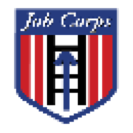 Job Corps Admissions Customer Service SurveyThis survey asks about your experience with the Job Corps application process.

Your responses are anonymous (not connected to your name). Responses will only be used to help Job Corps improve its customer service.

You may stop at any time, and you may skip any question for any reason.

Thank you for giving us your feedback!___________________1) Where are you in the Job Corps application process right now?I have requested information and have been contacted by a staff member, but have not yet applied [GO TO QUESTIONS 2-9]I have applied to Job Corps (I have had an interview and submitted the necessary documentation) [GO TO QUESTIONS 10-19][Note: questions 2-9 will be asked only of those who have not yet applied as determined by their answer to question 1]2) Overall, I am satisfied with the service I received.Strongly agree  Agree Neither agree or disagree  Disagree Strongly disagree3) I was contacted quickly after I requested information about Job Corps.Strongly agree  Agree Neither agree or disagree  Disagree Strongly disagree4) I was able to get answers to all of my questions.Strongly agree  Agree Neither agree or disagree  Disagree Strongly disagree5) The Job Corps staff were helpful.Strongly agree  Agree Neither agree or disagree  Disagree Strongly disagree6) What is the most important thing Job Corps can do to make it easier to enroll?[open text box]7) How did you first contact Job Corps?By phoneOnline formIn person8) Did you decide to apply to Job Corps?YesNot yet, but still considering itNoOther. Please tell us more.  ______________9) What zip code do you live in?[open text field][END OF SURVEY BRANCH FOR PROSPECTS}[Note: questions 11-20 will be asked only of those who have applied to Job Corps as determined by their answer to question 1]10) Overall, I am satisfied with the service I received.Strongly agree  Agree Neither agree or disagree  Disagree Strongly disagree11) It was easy to complete my application.Strongly agree  Agree Neither agree or disagree  Disagree Strongly disagree12) A staff member contacted me within the time frame I expected.Strongly agree  Agree Neither agree or disagree  Disagree Strongly disagree13) I understood what was being asked of me throughout the application process.Strongly agree  Agree Neither agree or disagree  Disagree Strongly disagree14) The Job Corps staff were helpful.Strongly agree  Agree Neither agree or disagree  Disagree Strongly disagree15) It took a reasonable amount of time to complete my application.Strongly agree  Agree Neither agree or disagree  Disagree Strongly disagree16) Did you have any problems completing your application? (Check all that apply)No. I did not have any problems.It was hard to reach the contact in the admissions officeI didn’t have required documentationI had technology problemsI had problems due to COVID restrictionsOther problem. Please tell us what it was.  ___________17) What is the most important thing Job Corps can do to make it easier to enroll?[open text box]18) Did you enroll in Job Corps?YesDon’t know yet, process is not finishedNo, I was not eligibleNo, I changed my mindOther. Please tell us more.  ___________19) What zip code do you live in?[open text field][END OF SURVEY BRANCH FOR APPLICANTS]